كلية التربية بطلاً لدوري مجمع الكليات بالزلفيحققت كلية التربية بالزلفي المركز الأول في دوري مجمع الكليات بالزلفي لكرة القدم والذي نظمته كلية العلوم ،حيث تقابل فريق كلية التربية مع فريق السنة التحضيرية في نهائي البطولة و انتهت المباراة بفوز فريق كلية التربية بثلاثة أهداف مقابل هدفين لفريق السنة التحضيرية، وقد حصدت الكلية أيضاً مركزين من المراكز الأولى، حيث حصل الطالب/ يوسف أحمد البديع على أفضل حارس في البطولة, وحصل الطالب/ صخر ناصر الزنيدي على هداف البطولة, بينما حصل الطالب/ عمر الملحم من كلية العلوم على أفضل لاعب في البطولة.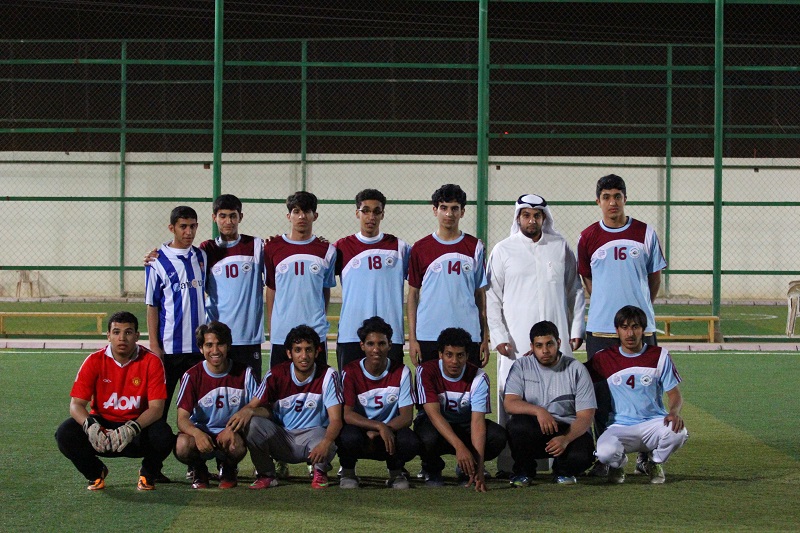 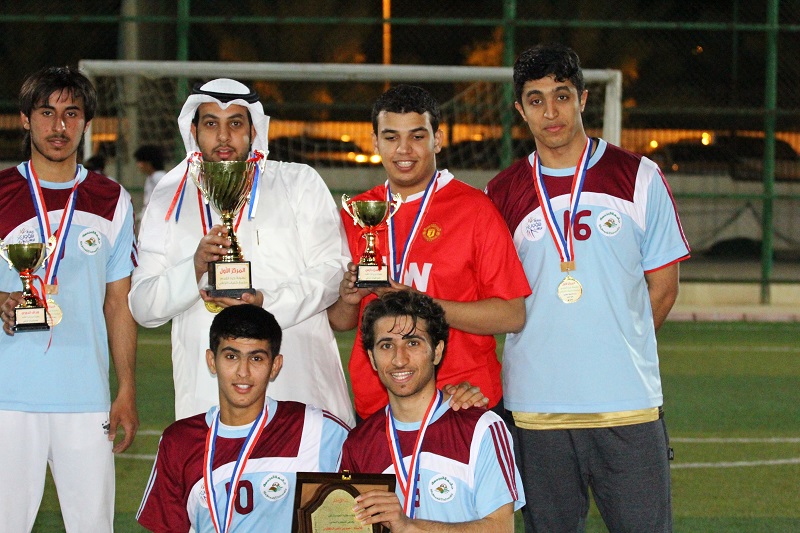 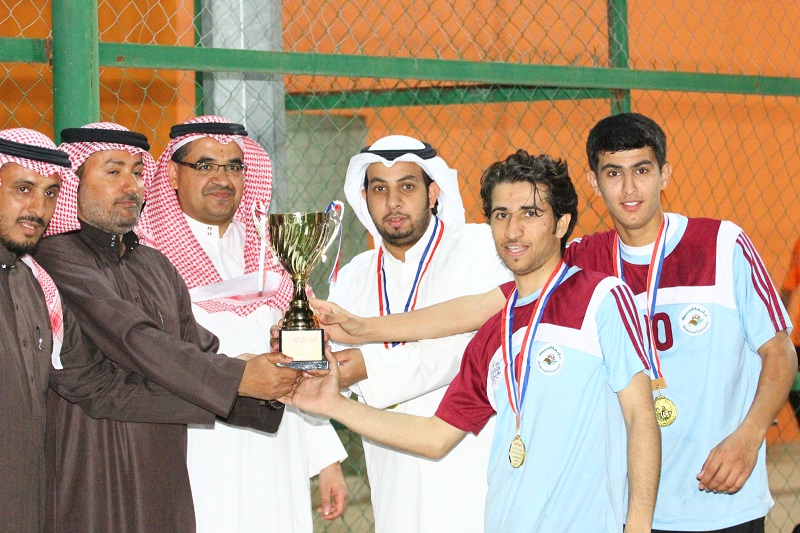 